Blue and grey/ Tuesday 9.2.21Read the text again and discuss it with an adult. Use the pictures to help you retell the story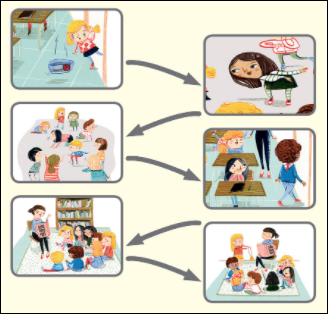 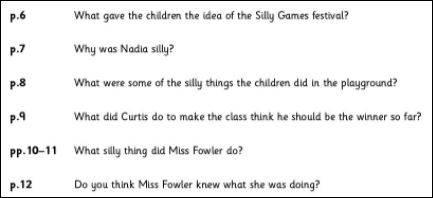 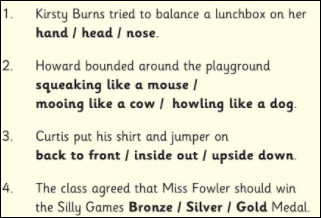 